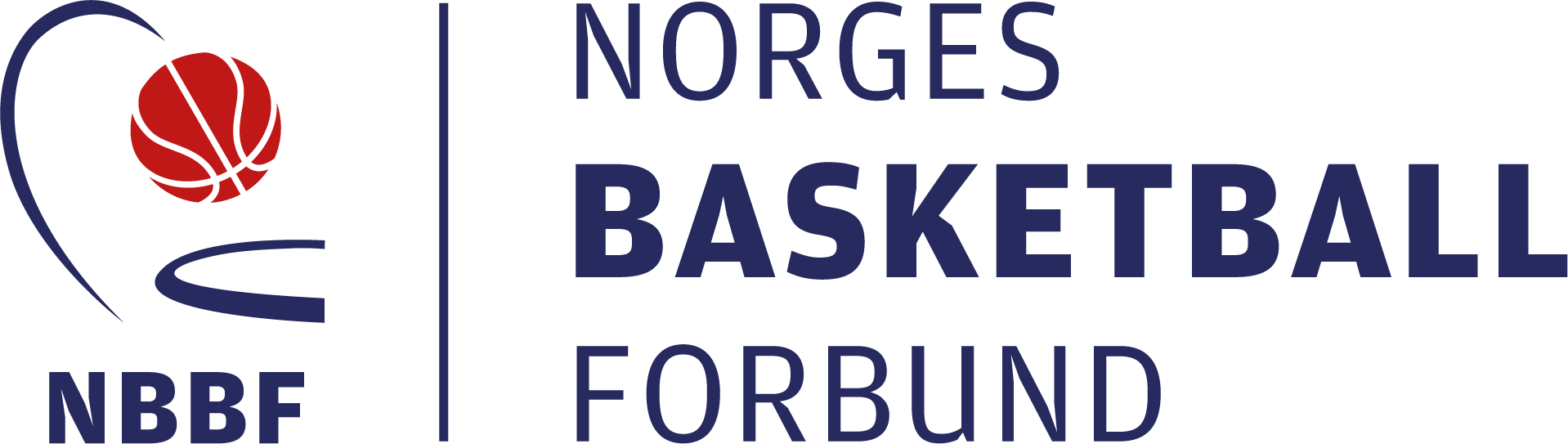 TRENER 1PRAKSISOPPGAVERNavn: Klubb:Navn mentor:Mailadresse mentor:Underskrift mentor:PRAKSISOPPGAVE 1 - Fullfør kompetanseanalyse på deg selvKompetanseområde 1 - skape et godt læringsmiljøKompetanseområde 2 - planlegge, gjennomføre, evaluereKompetanseområde 3 - sosial kompetanseKompetanseområde 4 - læringskompetansePRAKSISOPPGAVE 2 – Film deg selv under en trening			Få gjerne hjelp fra en forelder eller andre til å filme.		Etter å ha sett filmen, skriv ned tre punkter du ønsker å forbedre deg på.	PRAKSISOPPGAVE 3 – Buddy-observasjonHvis dere var to trenere fra samme klubb på kurset, skal dere observere hverandre og fylle ut skjemaet under. Hvis du var alene på kurset, må du få hovedtrener i klubben til å observere deg. Er du alene som trener i klubben, kontakt forbundet for bistand. Bruk denne scoren: 1 = ikke på plass / 2 = nesten på plass / 3 = effektivt på plass.PRAKSISOPPGAVE 4 - Lede og sette en standardBeskriv hvordan du leder og setter standarden for laget. PRAKSISOPPGAVE 5 - Skrive treningsprogram og få tilbakemeldingHer skal du skrive et treningsprogram du gjennomfører i laget ditt. Be om kommentar fra hovedtrener i klubben. (Er du hovedtrener kan du be om kommentar fra en annen trener).PRAKSISOPPGAVE 6 – Buddy-observasjonHvis dere var to trenere fra samme klubb på kurset, skal dere observere hverandre og fylle ut skjemaet under. Hvis du var alene på kurset, må du få hovedtrener i klubben til å observere deg. Er du alene som trener i klubben, kontakt forbundet for bistand. Bruk denne scoren: 1 = ikke på plass / 2 = nesten på plass / 3 = effektivt på plass.PRAKSISOPPGAVE 7 – Film deg selv under en trening			Få gjerne hjelp fra en forelder eller andre til å filme.		Etter å ha sett filmen, skriv ned tre punkter du ønsker å forbedre deg på.	PRAKSISOPPGAVE 8 - Fullfør kompetanseanalyse på deg selvKompetanseområde 1 - skape et godt læringsmiljøKompetanseområde 2 - planlegge, gjennomføre, evaluereKompetanseområde 3 - sosial kompetanseKompetanseområde 4 - læringskompetanseNr. OppgaveTidspunktPraksisoppgave 1Fullfør kompetanseanalyse på deg selvSå tidlig som mulig i praksisperiodenPraksisoppgave 2Film deg selv under en treningMellom 5. og 10. praksistimePraksisoppgave 3 Buddy-observasjonMellom 5. og 10. praksistimePraksisoppgave 4Lede og sette en standardMellom 10. og 20. praksistimePraksisoppgave 5Skrive treningsprogram og få tilbakemeldingMidtveisPraksisoppgave 6Buddy-observasjonRundt 30. praksistimePraksisoppgave 7Film deg selv under en treningMellom 35. og 45. praksistimePraksisoppgave 8Fullfør kompetanseanalyse på deg selvMot slutten av praksisperiodenDette kan jeg: Ikke i nærhetenPå veiNesten på plassEffektivt på plassMotivere og engasjere utøverneInvolvere utøverne gjennom hele treningsøkten (skape aktivitet)Ha kontroll på at klubbens verdier og retningslinjer følges i lagetLære utøverne ord/uttrykk som er spesifikke for vår idrettReagere på situasjoner hvor det ikke vises fair playHa fokus på at «alle er med» i treningenDette kan jeg: Ikke i nærhetenPå veiNesten på plassEffektivt på plassAnalysere nå-situasjonen i laget og mine egne ferdigheter som trenerLage en årsplanUtarbeide treningsprogrammer i tråd med årsplanGi oppgaver i treningen basert på utøvernes ferdighetsnivå, i tråd med årsplanGi tilbakemeldinger basert på vurdering av hvordan oppgaven gjennomføresUndervise i og utvikle teknikken hos utøverneGjøre meg forståttKlare å organisere treningsøktenEvaluere treningsøktenDette kan jeg: Ikke i nærhetenPå veiNesten på plassEffektivt på plassFølge de etiske retningslinjer som gjelder for trenereSamarbeide på en positiv måte med assistenter, trenere og andre i klubbenRespektere de avtaler som er inngåttVise at jeg er en rollemodell både i, og i tilknytning til, treningsøkta/konkurranserRespektere personlig informasjonTa ansvar og avgjørelserDette kan jeg: Ikke i nærhetenPå veiNesten på plassEffektivt på plassReflektere over hvordan jeg agerer, fremstår (verbalt og non-verbalt)Be om tilbakemeldingerGjøre kjent mine egne læringsbehov1. 2. 3. ObservasjonerScoreMotiverer og engasjerer utøverneLytter til utøverneTilpasser måter å kommunisere med forskjellige utøvereSnakker slik at man høres, overfor utøverneFølger opp at «alle er med» under treningUtformer program ihht. årsplan (basert på hovedtreners plan)Har formulert konkrete mål for treningsøktenForbereder treningen (organisering, utstyr etc)Tar ansvar for at målene for økten oppnåsJusterer, hvis nødvendig, øvelser/serier til utøverne og eventuelt andre forholdDemonstrerer øvelser korrekt, eller bruker gode øvingsbilder ved hjelp av andreGir instruksjoner til utøverneSjekker at utøverne utfører øvelsene riktigOppfører seg korrekt overfor utøvere, foreldre og andreLeder og setter standardReflekterer over egen utøvelse av trenergjerningen (samtale etter trening)Spør etter tilbakemeldingerGir til kjenne hva man ønsker å bli bedre påDato for observasjon:Navn på observatør: 1. Beskriv hvordan du gjør treningene morsomme/artige/varierte2. Beskriv hvordan du utvikler den sosiale interaksjonen med laget (for eksempel sosiale tiltak, skape samhold etc.)3. Beskriv hvordan du følger opp disiplin/rutiner/spilleregler i laget4. Beskriv hvordan du arbeider for å legge til rette for at «det er lov å gjøre feil»Dato: 	                    Nivå på laget:Mål med treningen:HensiktØvelser/serierNøkkelpunkter i formidlingTidOppvarmingHoveddelAvslutningNavn hovedtrener Mailadresse hovedtrener Hovedtreners kommentar til treningsprogrammetObservasjonerScoreMotiverer og engasjerer utøverneLytter til utøverneTilpasser måter å kommunisere med forskjellige utøvereSnakker slik at man høres, overfor utøverneFølger opp at «alle er med» under treningUtformer program ihht. årsplan (basert på hovedtreners plan)Har formulert konkrete mål for treningsøktenForbereder treningen (organisering, utstyr etc)Tar ansvar for at målene for økten oppnåsJusterer, hvis nødvendig, øvelser/serier til utøverne og eventuelt andre forholdDemonstrerer øvelser korrekt, eller bruker gode øvingsbilder ved hjelp av andreGir instruksjoner til utøverneSjekker at utøverne utfører øvelsene riktigOppfører seg korrekt overfor utøvere, foreldre og andreLeder og setter standardReflekterer over egen utøvelse av trenergjerningen (samtale etter trening)Spør etter tilbakemeldingerGir til kjenne hva man ønsker å bli bedre påDato for observasjon:Navn på observatør: 1. 2. 3. Dette kan jeg: Ikke i nærhetenPå veiNesten på plassEffektivt på plassMotivere og engasjere utøverneInvolvere utøverne gjennom hele treningsøkten (skape aktivitet)Ha kontroll på at klubbens verdier og retningslinjer følges i lagetLære utøverne ord/uttrykk som er spesifikke for vår idrettReagere på situasjoner hvor det ikke vises fair playHa fokus på at «alle er med» i treningenDette kan jeg: Ikke i nærhetenPå veiNesten på plassEffektivt på plassAnalysere nå-situasjonen i laget og mine egne ferdigheter som trenerLage en årsplanUtarbeide treningsprogrammer i tråd med årsplanGi oppgaver i treningen basert på utøvernes ferdighetsnivå, i tråd med årsplanGi tilbakemeldinger basert på vurdering av hvordan oppgaven gjennomføresUndervise i og utvikle teknikken hos utøverneGjøre meg forståttKlare å organisere treningsøktenEvaluere treningsøktenDette kan jeg: Ikke i nærhetenPå veiNesten på plassEffektivt på plassFølge de etiske retningslinjer som gjelder for trenereSamarbeide på en positiv måte med assistenter, trenere og andre i klubbenRespektere de avtaler som er inngåttVise at jeg er en rollemodell både i, og i tilknytning til, treningsøkta/konkurranserRespektere personlig informasjonTa ansvar og avgjørelserDette kan jeg: Ikke i nærhetenPå veiNesten på plassEffektivt på plassReflektere over hvordan jeg agerer, fremstår (verbalt og non-verbalt)Be om tilbakemeldingerGjøre kjent mine egne læringsbehov